Δευτέρα 9 Μαρτίου 2020Εβδομαδιαία ανασκόπηση - Weekly reviewΗ Ε.Σ.Α.μεΑ. ενημερώνειΚάθε Σάββατο στις 3.30 το μεσημέρι «Τα Νέα της Ε.Σ.Α.μεΑ.» στο κανάλι της Βουλής!Από το Σάββατο 25 Ιανουαρίου, και κάθε Σάββατο στις 3.30 το μεσημέρι, η εκπομπή «Τα Νέα της Ε.Σ.Α.μεΑ» προβάλλεται από τον Τηλεοπτικό Σταθμό της Βουλής. Πρόκειται για τη μοναδική πλήρως προσβάσιμη εκπομπή για θέματα αναπηρίας. Συντονιστείτε, ώστε το αναπηρικό κίνημα να έρθει πιο κοντά στους χιλιάδες συναδέλφους και φίλους με αναπηρία, με χρόνιες παθήσεις, με μέλη των οικογενειών τους, με πολίτες που ενδιαφέρονται για την αναπηρία!04.03.2020Μεγάλη συμμετοχή στο Σεμινάριο για τα στελέχη των Κέντρων Κοινότητας για τα δικαιώματα και τις παροχές των ΑμεΑΕξαιρετικά επιτυχημένο χαρακτηρίστηκε από τους συμμετέχοντες το Εκπαιδευτικό Σεμινάριο της ΕΣΑμεΑ, με τίτλο «Τα Δικαιώματα και οι Κοινωνικές Παροχές για τα Άτομα με Αναπηρία, Χρόνιες Παθήσεις και τις Οικογένειές τους. Ο Ρόλος των Κέντρων Κοινότητας και των Κοινωνικών Υπηρεσιών των Δήμων της Αττικής», που πραγματοποιήθηκε στο Αμφιθέατρο της ΕΣΑμεΑ την Τρίτη 3 Μαρτίου, από τη Γενική Γραμματεία Κοινωνικής Αλληλεγγύης και Καταπολέμησης της Φτώχειας του υπουργείου Εργασίας και Κοινωνικών Υποθέσεων και την Ε.Σ.Α.μεΑ. Παρουσιάστηκαν και συζητήθηκαν θέματα ΟΠΕΚΑ, ΚΕΠΑ, ΕΦΚΑ, ΕΟΠΥΥ, καθώς επίσης ο ρόλος των Κέντρων Κοινότητας, ενώ έγινε και η παρουσίαση της υπηρεσίας της ΕΣΑμεΑ «Διεκδικούμε Μαζί».05.03.2020Ο Ι. Βαρδακαστάνης συναντήθηκε με την Επίτροπο Μεταφορών της ΕΕΜε την Επίτροπο Μεταφορών της ΕΕ Adina- Ioana Vălean είχε συνάντηση την Τετάρτη 4 Φεβρουαρίου ο πρόεδρος της ΕΣΑμεΑ και του European Disability Forum Ιωάννης Βαρδακαστάνης, στο πλαίσιο των επαφών που πραγματοποιεί το EDF με τη νέα ηγεσία της ΕΕ μετά τις Ευρωεκλογές, σχετικά με τα φλέγοντα ζητήματα που απασχολούν τα άτομα με αναπηρία, χρόνιες παθήσεις και τις οικογένειές τους στην Ευρώπη. Στη συνάντηση ήταν επίσης η γ.γ. του EDF Gunda Anka και το στέλεχος του EDF Marie Denninghaus.06.03.2020Ο Ι. Βαρδακαστάνης με την Επίτροπο της ΕΕ για τις Διεθνείς Εταιρικές ΣχέσειςΜε την Επίτροπο για τις Διεθνείς Εταιρικές Σχέσεις της ΕΕ (DEVCO) Γιούτα Ουρπιλάινεν είχε συνάντηση την Πέμπτη 5 Φεβρουαρίου ο πρόεδρος της ΕΣΑμεΑ και του European Disability Forum Ιωάννης Βαρδακαστάνης, επικεφαλής αντιπροσωπείας, στο πλαίσιο των επαφών που πραγματοποιεί το EDF με τη νέα ηγεσία της ΕΕ μετά τις Ευρωεκλογές, σχετικά με τα φλέγοντα ζητήματα που απασχολούν τα άτομα με αναπηρία, χρόνιες παθήσεις και τις οικογένειές τους στην Ευρώπη. Στη συνάντηση πήραν επίσης μέρος εκπρόσωποι των International Disability and Development Consortium (IDDC), Abilis Foundation και Bridging the Gap.Ανακοίνωση 06.03.2020Η γυναίκα με αναπηρία, η μάνα παιδιού με αναπηρία, την 8η Μάρτη αγωνίζεται και διεκδικεί όπως και κάθε μέραΟι γυναίκες με αναπηρία και οι μητέρες παιδιών με αναπηρία, υφίστανται τη διακριτική μεταχείριση και γίνονται θύματα κοινωνικού και οικονομικού αποκλεισμού. Δεν νοείται σε μια εποχή που η γυναίκα κατορθώνει να συνδυάσει πολλαπλούς και αντικρουόμενους ρόλους, συμβάλλοντας τα μέγιστα στην οικονομική, κοινωνική και πολιτική ζωή της χώρας, να αποκλείονται ομάδες γυναικών από τομείς της καθημερινής ζωής.Ανακοίνωση 05.03.2020Κοινωνικός Τουρισμός 2020Στο Εθνικό Τυπογραφείο δημοσιεύθηκαν οι αποφάσεις για τους δικαιούχους άνεργους και εργαζομένους που θα μπορούν να λάβουν τις επιταγές (voucher) για τον Κοινωνικό Τουρισμό 2020 - 21 του ΟΑΕΔ.European Disability Forum9 March 2020EU GENDER EQUALITY STRATEGY: INCLUDE WOMEN WITH DISABILITIES “FROM THE BEDROOM TO THE BOARDROOM”On International Women’s Day, we call on EU Institutions to ensure the rights of women and girls with disabilities are considered in all policies regarding gender equality. We welcome the good example established by the recently published EU Gender Equality Strategy.Ακολουθείστε την Ε.Σ.Α.μεΑ. στα social mediahttps://www.facebook.com/ESAmeAgr/ https://twitter.com/ESAMEAgr Youtube: ESAmeAGrΙστοσελίδα www.esamea.gr  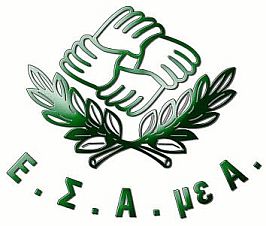 